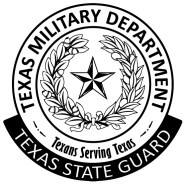 OFFICE SYMBOL								          	DateSUBJECT:  EXAMPLE – Texas State Guard  (TXSG) Letterhead/Memorandum1.  Use this letterhead when correspondence signature authority is from a Texas State Guard  unit, directorate, department, or agency.2.  Letterhead  format is shown above; titled Texas MilitaryDepartment in 10 point bold, Arial; organization, address, and phone number lines are 8 point bold, Arial. 3.  The body of memorandums will be in 12 point Arial.  4.  Refer to AR 25-50 for information on preparing and managing correspondence.				                                                    	JOHN Q. PUBLIC			                                                    	COL, TXSG			                                                    	Commanding